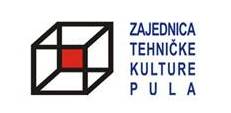 Prijavnica za sudjelovanje učenika osnovnoškolskog uzrasta u cjelogodišnje radionice Centra za tehničke aktivnosti „Veruda“NAZIV RADIONICE: ( zaokružiti)          1. „Mala škola informatike“2. Digitalna i drone fotografija3. Robotikla i elektronikaPODACI O UČENIKU (molimo popuniti čitko tiskanim slovima ili na računalu)    I Z J A V APopunjavanjem pristupnice Izjavljujem da sam dobrovoljno stavio/la na raspolaganje  osobne podatke te dozvoljavam  ZTK da ih prikuplja, provjerava, obrađuje i koristi u svrhe: pružanja gore navedene usluge, utvrđenja uvjeta za pristup učenika radionici,  praćenja i izvještavanja roditelja glede rada učenika, te se bez Vaše suglasnosti neće upotrebljavati za druge svrhe.Potvrđujem da  sam  prije davanja  gore navedenih suglasnosti  upoznat  s pravom da u svakom trenutku  mogu povući dane  suglasnosti, te da sam prije davanja  osobnih podataka  te navedenih  suglasnosti za obradu podataka od strane voditelja obrade  usmeno i pismeno primio Informacije o prikupljanju osobnih podataka prema čl. 13. i 14. Opće uredbe o zaštiti osobnih podataka, te iste prihvaćam.S U G L A S N O S T 	R O D I T E LJ A  ZA FOTOGRAFIRANJEZa vrijeme odvijanja navedenih programa  može se snimati  aktivnost sudionika   radionica (fotografije i video zapisi), te  postoji mogućnost da  Vaše  dijete bude na  grupnim i ili pojedinačnim slikama i/ili video zapisu koje koristi ZTK za izradu promidžbenog materijala (prospekti, video zapisi, plakati, publikacije) koji se javno  objavljuje u svrhu izvještavanjaJavnosti. Ujedno u svrhu izvještavanja javnosti  objavljujemo  osobne podatke sudionika poput  imena i prezime, razred, škola/udruga, grad.Molimo da  nam popunjavanjem  odgovarajućeg polja date odnosno uskratite  slijedeća odobrenja. Svojim potpisom (odgovarajuće označit kvačicom)DAJEM SUGLASNOST          / NE DAJEM SUGLASNOSTZTK Pula da za gore navedene svrhe fotografira skupno i pojedinačno i/ili snima rad mog djeteta i moje sudjelovanje na radionici s ciljem promocije tehničke kulture i izvještavanja,  koja suglasnost obuhvaća i suglasnost za javnu objavu navedenih snimaka koje mogu biti objavljene u tiskanim i elektroničkim izvještajima/ medijima/web portalima.Svojim potpisom (odgovarajuće označit kvačicom)DAJEM SUGLASNOST         / NE DAJEM SUGLASNOSTza prikupljanje i obradu osobnih podataka danih u Prijavnici  u svrhu  objave osnovnih osobnih podataka (ime i prezime, razred, škola/udruga, grad) koji će biti objavljeni u tiskanim i elektroničkim medijima   s ciljem promocije tehničke kulture i izvještavanja o aktivnostima ZTK. Kontakt podaci (adresa, broj mobitela, adresa elektroničke pošte), datum rođenja i OIB neće biti javno objavljeni niti davani trećim osobama.Svojim potpisom  IZJAVLJUJEM  da  sam od strane voditelja obrade prije davanja  gore navedenih suglasnosti  upoznat  s pravom da u svakom trenutku  mogu povući dane  suglasnosti  pismenom Izjavom danom na službenu  adresu/ mail Centra za tehničke aktivnosti te s pravima iz Uredbe 2016/679 EU.   Svojim potpisomIZJAVLJUJEM da sam prije davanja osobnih podataka te gore navedenih  suglasnosti za obradu podataka od strane voditelja obrade   primio Informacije  prema čl. 13. i 14. Uredbe o prikupljanju osobnih podataka posebice:  identitetu i kontakt  podacima  voditelja obrade, svrsi obrade, pravna osnova  obrade,  primatelje osobnih podataka,  razdoblje u kojem će osobni podaci biti pohranjeni, postojanje prava na pristup podacima, ispravak, brisanje, ili ograničavanje obrade, prava na ulaganje prigovora,  prava na povlačenje privole u svakom trenutku što ne utječe na zakonitost  obrade koja se temeljila na toj privoli prije nego je ona povučena,  pravu na podnošenje prigovora nadzornom tijelu,  informaciju o tome je li pružanje osobnih podataka ugovorna/zakonska obveza/ uvjet nužan za pristupanje/ imam li obvezu pružanja osobnih podataka i koje su posljedice  ako takve podatke ne pruži, o postojanju automatzirane obrade podataka, obveze obavještavanja u vezi s ispravkom,  pravu na  prenosivost podataka   shodno odredbama   Uredbe EU 2016/679.Ovjera roditelja:Svojim potpisom dajem pristanak da moj-a sin/kći bude polaznik/ca radionice Centra za tehničke aktivnosti „Veruda“ Pula, Trg kralja Tomislava 13. u šk. godini _2020/21.___ u organizaciji Zajednice tehničke kulture Pula. Posebni zahtjevi Organizatoru / Napomena/ Ograničenja  suglasnosti *(uzimanje lijekova, alergije, isključenje suglasnosti i slično): ___________________________________________________________________________ (davanje navedenih podataka  nije obavezno  i prikupljaju se u svrhu povećane zaštite sigurnosti Vašeg djeteta)Mjesto i datum:						Potpis roditelja:                                                                                   __________________________1.Ime i prezime učenika:2.OIB učenika:3.Ime oca/majke/skrbnika:4.Puna adresa učenika (ulica, kućni broj, poštanski broj i grad/mjesto):5.Datum i mjesto rođenja učenika:10.Razred : 6.Škola:7.Razrednik:8.Telefon i mobitel jednog roditelja/skrbnika:9.Adresa e-pošte jednog roditelja/skrbnika: